Η γελαστή οικογένεια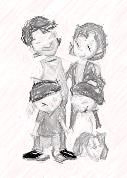 Πάνω στ’ άσπρο το χαρτίΖωγραφίζω ένα σπιτάκι,Καναπέ, χαλί και τζάκι.Καθιστούς στον καναπέ σχεδιάζω ένανπατέρα,Δυο παιδιά και μια μητέρα.Κι επειδή θέλω πολύΝα φανεί στη ζωγραφιά μουΗ χαρά που ’χει η καρδιά μου.Των χειλιών τις άκρες κάνωΠρος τα πάνω να κοιτάνεκι έτσι όλοι τους γελάνε.